ประกาศองค์การบริหารส่วนตำบลคอนฉิมเรื่อง ประกาศใช้แผนพัฒนาท้องถิ่น (พ.ศ. 2566-2570) เพิ่มเติมครั้งที่ 1****************************	ตามที่ องค์การบริหารส่วนตำบลคอนฉิม ได้จัดทำแผนพัฒนาท้องถิ่น (พ.ศ.2566-2570) เพิ่มเติมครั้งที่ 1 ตามระเบียบกระทรวงมหาดไทย ว่าด้วยการจัดทำแผนพัฒนาขององค์กรปกครองส่วนท้องถิ่น พ.ศ.2548 แก้ไขเพิ่มเติม (ฉบับที่ 2) พ.ศ.2559 (ฉบับที่ 3) พ.ศ.2561 โดยได้รับความเห็นชอบจากผู้บริหารองค์การบริหารส่วนตำบลคอนฉิมและสภาองค์การบริหารส่วนตำบลคอนฉิมได้พิจารณาเห็นชอบแผนพัฒนาท้องถิ่น (พ.ศ.2566 - 2570)  เพิ่มเติมครั้งที่ 1  ในคราวประชุมสภาองค์การบริหารส่วนตำบลคอนฉิม                      สมัยสามัญ  สมัยที่ 2  เมื่อวันที่  15  มิถุนายนน  2565  แล้ว นั้น	อาศัยอำนาจตามความในหมวดที่ 5 ข้อ 22  แห่งระเบียบกระทรวงมหาดไทย ว่าด้วยการจัดทำแผนพัฒนาขององค์กรปกครองส่วนท้องถิ่น พ.ศ.2548 แก้ไขเพิ่มเติม (ฉบับที่ 2) พ.ศ.2559 (ฉบับที่ 3) พ.ศ.2561  จึงขอประกาศใช้แผนพัฒนาท้องถิ่น (พ.ศ.2566-2570) เพิ่มเติมครั้งที่ 1 เพื่อเป็นแนวทางในการพัฒนา โดยให้มีผลบังคับใช้ตั้งแต่บัดนี้เป็นต้นไป	จึงประกาศให้ทราบโดยทั่วกัน		ประกาศ ณ วันที่   30  เดือน  มิถุนายน  พ.ศ. ๒๕65
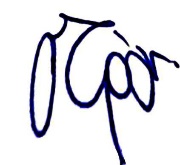 	    	( นายชัยวัฒน์  ดอกไม้งาม )				       นายกองค์การบริหารส่วนตำบลคอนฉิม